Załącznik Nr 1 do Zarządzenia Nr 289/2019Prezydenta Miasta Kielcez dnia 25 czerwca 2019 r.1.  Podstawa prawnaUstawa z dnia 10 marca 2006 r.  o zwrocie podatku akcyzowego zawartego w cenie oleju napędowego wykorzystywanego do produkcji rolnej2. Miejsce załatwienia sprawyWydział Podatków, Zarządzania Należnościami i WindykacjiReferat Windykacji Podatków i Opłat             Osoby odpowiedzialne za załatwienie sprawy: Grzegorz Woźniak - inspektorLokalizacja/ Nr pokoju: Urząd Miasta Kielce, Rynek 1, pokój nr 210Telefon – (41) 36 76 385E-mail –  grzegorz.wozniak@um.kielce.pl, sekretariat.podatki@um.kielce.plGodziny przyjęć – 7:30 – 15:153. Wymagane dokumentywniosek o zwrot podatku akcyzowego zawartego w cenie oleju napędowego  wykorzystywanego do produkcji rolnej, faktury VAT albo potwierdzone przez upoważnionego pracownika urzędu gminy lub miasta "za zgodność z oryginałem" ich kopie, stanowiące dowód zakupu oleju napędowego w okresie 6 miesięcy poprzedzających miesiąc złożenia wniosku,dokument wydany przez kierownika biura powiatowego Agencji Restrukturyzacji 
i Modernizacji Rolnictwa zawierający informacje o liczbie dużych jednostek przeliczeniowych bydła będącego w posiadaniu producenta, w ostatnim dniu każdego miesiąca roku poprzedzającego rok, w którym został złożony wniosek o zwrot podatku, ustalonej z uwzględnieniem wartości współczynników przeliczeniowych sztuk bydła na duże jednostki przeliczeniowe określonych w załączniku do ustawy, na podstawie danych zawartych w rejestrze zwierząt gospodarskich oznakowanych, 
o których mowa w rozdziale 2 ustawy z dnia 2 kwietnia 2004 r. o systemie identyfikacji  i rejestracji zwierząt ( Dz. U. z 2017 r., poz. 546 oraz Dz. U. z 2018 r., poz.1642) - w przypadku ubiegania się przez producenta rolnego o zwrot podatku 
w odniesieniu do bydła.4. Opłaty Brak5. Termin załatwienia sprawyZwrot podatku będzie dokonywany na podstawie decyzji Prezydenta Miasta w terminach:- 1 kwietnia do 30 kwietnia - dla wniosków złożonych w terminie od 1 lutego do ostatniego dnia lutego,- 1 października do 31 października - dla wniosków złożonych w terminie od 1 sierpnia do 31 sierpnia.6. Tryb odwoławczy14 dni od dnia otrzymania decyzji do Samorządowego Kolegium Odwoławczego za pośrednictwem Prezydenta Miasta Kielce.7. Informacje dodatkoweBrak8. ZałącznikiWniosek o zwrot podatku akcyzowego zawartego w cenie oleju napędowego wykorzystywanego do produkcji rolnej9. Miejsce złożenia wnioskuUrząd Miasta Kielce, Rynek 1, 25-303 Kielce:Referat Windykacji Podatków i Opłattel. (41) 36 76 385, pokój nr 210Kancelaria ogólna, tel. (41) 36 76 012, pokój nr 12Sekretariat Wydziału Podatków, Zarządzania Należnościami i Windykacji         tel. (41) 36 76 101, pokój nr 101 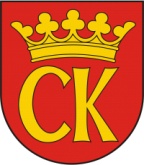 KARTA USŁUG NR PNW/70/2019obowiązuje od dnia  01.08.2019 r.KARTA USŁUG NR PNW/70/2019obowiązuje od dnia  01.08.2019 r.Zwrot części podatku akcyzowego zawartego w cenie oleju napędowego wykorzystywanego do produkcji rolnej Zwrot części podatku akcyzowego zawartego w cenie oleju napędowego wykorzystywanego do produkcji rolnej Zwrot części podatku akcyzowego zawartego w cenie oleju napędowego wykorzystywanego do produkcji rolnej Zwrot części podatku akcyzowego zawartego w cenie oleju napędowego wykorzystywanego do produkcji rolnej      Strona 1 z 3KARTA USŁUG NR PNW/70/2019obowiązuje od dnia  01.08.2019 r.KARTA USŁUG NR PNW/70/2019obowiązuje od dnia  01.08.2019 r.Zwrot części podatku akcyzowego zawartego w cenie oleju napędowego wykorzystywanego do produkcji rolnej Zwrot części podatku akcyzowego zawartego w cenie oleju napędowego wykorzystywanego do produkcji rolnej Zwrot części podatku akcyzowego zawartego w cenie oleju napędowego wykorzystywanego do produkcji rolnej Zwrot części podatku akcyzowego zawartego w cenie oleju napędowego wykorzystywanego do produkcji rolnej      Strona 2 z 3KARTA USŁUG NR PNW/70/2019obowiązuje od dnia  01.08.2019 r.KARTA USŁUG NR PNW/70/2019obowiązuje od dnia  01.08.2019 r.Zwrot części podatku akcyzowego zawartego w cenie oleju napędowego wykorzystywanego do produkcji rolnej Zwrot części podatku akcyzowego zawartego w cenie oleju napędowego wykorzystywanego do produkcji rolnej Zwrot części podatku akcyzowego zawartego w cenie oleju napędowego wykorzystywanego do produkcji rolnej Zwrot części podatku akcyzowego zawartego w cenie oleju napędowego wykorzystywanego do produkcji rolnej      Strona 3 z 3